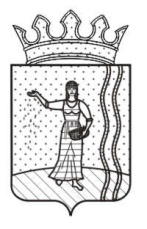 КОНТРОЛЬНО – СЧЕТНАЯ КОМИССИЯ ОКТЯБРЬСКОГОМУНИЦИПАЛЬНОГО РАЙОНА ПЕРМСКОГО КРАЯЗ А К Л Ю Ч Е Н И Ена проект решения Земского Собрания  Октябрьского муниципального района Пермского края  «О бюджете Октябрьского муниципального района Пермского края на 2014 год и на плановый период 2015-2016 годы (Первое чтение)»17.10.2013 г.                                                                                                  № 81    Заключение Контрольно-счетной комиссии  Октябрьского муниципального района на проект решения Земского Собрания  «О бюджете Октябрьского муниципального района Пермского края на 2014 год и на плановый период 2015-2016 годы (Первое чтение)», (далее по тексту – проект бюджета), подготовлено в соответствии с  требованиями Бюджетного кодекса РФ, «Положением о бюджетном процессе в Октябрьском муниципальном районе», утвержденным решением Земского Собрания Октябрьского муниципального района от 08.11.2007 № 160 (далее по тексту  – Положение о бюджетном процессе), п.п.2 п.1 Раздела 8  Положения «О Контрольно-счетной комиссии Октябрьского муниципального района», утвержденного решением Земского собрания Октябрьского муниципального района  от 05.12.2011 № 1101.В соответствии со ст.21 Положения о бюджетном процессе  одними из сведений, необходимых для составления проекта бюджета, являются прогноз  социально-экономического развития Октябрьского муниципального района и основные направления бюджетной и налоговой политики Октябрьского муниципального района, анализ указанных вопросов показал:1.  Анализ параметров прогноза социально – экономического развития района для составления проекта бюджета   1.1. В соответствии п.2 ст. 20 Положения о бюджетном процессе в Октябрьском муниципальном районе: «проект бюджета района составляется на основе прогноза социально-экономического развития в целях финансового обеспечения расходных обязательств».В составе документов и материалов, представляемых одновременно с проектом бюджета, представлен долгосрочный прогноз социально – экономического развития Октябрьского муниципального района Пермского края на 2012 - 2022 годы. Согласно порядку разработки прогнозов социально-экономического развития Октябрьского муниципального района Пермского края, утвержденного постановлением Администрации района от 04.05.2011 г. № 253, прогноз социально-экономического развития района на долгосрочную перспективу разрабатывается на 10-15 лет один раз в пять лет и  используется при разработке Стратегии социально-экономического развития района на долгосрочную перспективу. В соответствии с  Положением  о бюджетном процессе для составления проекта бюджета ежегодно должен разрабатываться прогноз социально – экономического развития на очередной финансовый год и на плановый период путем уточнения параметров планового периода и добавления параметров второго года планового периода.	Распоряжением Администрации Октябрьского муниципального района от 03.10.2013 г. № 625 внесены изменения в прогноз социально-экономического развития  Октябрьского муниципального района на 2012- 2022 годы, в части отчетных данных за 2012 год, оценки 2013 года и прогноза на 2014-2016 годы,   в соответствии с «Исходными условиями для формирования вариантов развития и основных показателей прогноза социально-экономического развития Пермского края на период до 2016 года», утвержденных губернатором Пермского края 02 июля 2013 года.	1.2. В пояснительной записке  прогноза не представлено обоснование существенных изменений его параметров в сопоставлении с параметрами, утвержденными в предыдущем году, с указанием причин и факторов прогнозируемых изменений.2. Общие параметры проекта бюджета района на 2014-2016 годыВ соответствии ст. 26 Положения о бюджетном процессе в Октябрьском муниципальном районе,  одним из предметов первого чтения решения о бюджете района на очередной финансовый год и на плановый  период является прогнозируемый  в очередном финансовом году и плановом периоде общий объем доходов и расходов бюджета района  без учета средств,  передаваемых их краевого и федерального бюджета.Формирование  проекта бюджета района осуществлялось с учетом изменений в федеральном и региональном законодательстве по налогам и бюджетным обязательствам.Согласно представленному проекту бюджета на 2014 год и на плановый период 2015-2016 годы  планируются следующие основные параметры бюджета:					тыс. руб.	2.1. Доходы бюджета2.1.1 Общая сумма доходов на 2014 год (без учета межбюджетных трансфертов, имеющих целевое значение) запланирована в размере 363 978,7 тыс. руб., что ниже показателей первоначально утвержденного бюджета 2013 года на 69 405,2 тыс. руб.  и ожидаемых поступлений текущего года  на 76 588,5 тыс. руб. (приложение № 1).	 2.1.2. Собственные доходы местного бюджета (налоговые и неналоговые доходы) в 2014 году планируются в общей сумме 87 438,0 тыс.  руб., что ниже показателей 2013 года: первоначального бюджета на 22 498,0 тыс. руб., ожидаемых поступлений текущего 2013 года на  29 639,0 тыс. руб.Плановые назначения собственных доходов, представленные в проекте, максимально приближены к ожидаемому поступлению собственных доходов за 2013 год, но по некоторым показателям имеются существенные отклонения  и в сторону увеличения, и в сторону снижения.     Пояснительная записка, представленная к проекту, не содержит детального сравнительного анализа плановых показателей 2014 года с аналогичными показателями прошлых периодов и не позволяет в полной мере установить причины отклонений.2.1.2.1 Планируемые показатели по НДФЛ на 2014 год составляют 54,9% от планируемых первоначально показателей 2013 года (снижение на 30 897 тыс. руб.) и 55% уровня ожидаемых поступлений за 2013 год (снижение 30 830 тыс. руб.). Такое снижение планируемых поступлений налога в 2014 году обусловлено изменениями бюджетного законодательства РФ и  Пермского края, которые вступят в силу с 1 января 2014 года в части изменения нормативов отчисления налога на доходы физических лиц в бюджеты муниципальных образований. Кроме того, на снижение показателя повлияло неустойчивое финансовое положение градообразующего предприятия ООО ПСК «Газстройдеталь»,  ликвидация ООО « Стройинжиниринг». 2.1.2.2. В 2014 году в бюджет Октябрьского муниципального района запланировано поступление  акцизов по подакцизным товарам (продукции), производимым на территории Российской Федерации в сумме 8690,9 тыс.руб. Плановые показатели 2015 и 2016 годов составляют 6269,1 тыс.руб. и 7445,5 тыс.руб. соответственно. Прогноз поступления акцизов рассчитан с учетом требований Бюджетного кодекса Российской Федерации – 10% доходов консолидированного бюджета Пермского края от поступления акцизов на нефтепродукты передаются с 2014 года в бюджеты муниципальных образований по дифференцированным нормативам, рассчитанным исходя из протяженности автомобильных дорог, находящихся в собственности муниципальных образований. Согласно проекта Закона Пермского края «О бюджете Пермского края на 2014 год и плановый период 2015 и 2016 годов» норматив для Октябрьского муниципального района в 2014-2016 годах составит 0,1354%.2.1.2.3. Плановые поступления единого налога на вмененный доход (ЕНВД)  определены в объеме 8 900,0 тыс. руб., что ниже аналогичных плановых показателей 2013 года на 10,1% или 1000,0 тыс.руб.. Снижение планируемых поступлений по данному налогу обусловлено уменьшением численности индивидуальных предпринимателей на территории района.2.1.2.4. Плановые поступления единого сельскохозяйственного налога в 2014 году составили 4 тыс.руб., что ниже ожидаемого поступления в 2013 году на 1,5 тыс.руб. и ниже первоначального планового показателя 2013 года в 5 раз. Изменение показателя в сторону снижения объясняется снижением количества налогоплательщиков, применяемых данную систему налогообложения.2.1.2.5.  Поступления налога, взимаемого в связи с применением патентной системы налогообложения, зачисляемого в бюджеты муниципальных районов, запланированы на 2014 год в объеме 150,0 тыс.руб.  Налог рассчитан исходя из ожидаемой оценки поступления налога в 2013 году с применением индекса потребительских цен прогноза на 2014-2016 годы.2.1.2.6. Плановые поступления транспортного налога (с физических лиц и с организаций)  в сравнении с ожидаемыми поступлениями текущего 2013 года  увеличены в целом на 556 тыс.руб. или 6,1%. 2.1.2.7. Поступления госпошлины в 2014 году (1 020,0 тыс. руб.) запланированы на уровне ожидаемых поступлений в 2013 году (990,0 тыс. руб.), и  выше первоначальных  плановых назначений 2013 года на 104,0 тыс.руб. или 11,4%. Размеры государственной пошлины по делам, рассматриваемым в судах общей юрисдикции, мировыми судьями  в 2014 году не претерпели изменений.  2.1.2.8. Доходы от использования муниципального имущества на 2014 год планируются в сумме 10 721,2 тыс. руб., что ниже ожидаемых поступлений текущего 2013 года (11546,3 тыс. руб.) на 7,1% и ниже первоначальных плановых показателей 2013 года (11099,6 тыс. руб.) на 3,4%.  Основными источниками доходов от использования муниципального имущества являются арендная плата за земельные  участки, государственная собственность на которые не разграничена,  а так же средства от продажи права на заключение договоров аренды указанных земельных участков.  При ожидаемом поступлении таких доходов в 2013 году  в сумме 11 393,0 тыс. руб. план на 2014 год по ним определен в сумме 10 701,2 тыс. руб.  Постановлением Правительства Пермского края от 03.10.2011г. № 727-п  утверждена кадастровая стоимость земельных участков в составе земель населенных пунктов муниципальных образований Пермского края на 2013 год, которая значительно превышает кадастровую стоимость 2012 года (по юридическим лицам  в среднем в 6 раз, по физическим лицам  - в 2-3 раза). Исходя из этого и поступления арендной платы за земельные  участки, государственная собственность на которые не разграничена, соответственно, должны увеличиться. Однако, в связи с увеличением размера арендной платы, стало резко уменьшаться количество ее плательщиков. Физические лица расторгают договора и отказываются от использования земель, переданных им в аренду для огородничества, сенокошения и т.д.  Часть участков передана в собственность. Прогноз поступления арендной платы с юридических лиц составлен на основании заключенных договоров, действие которых распространяется на 2014 год. По определению кадастровой стоимости на 2014 год на краевом уровне нормативно-правовые акты пока не приняты. В отсутствии таких актов на сегодняшний день действительно нецелесообразно значительно увеличивать плановые поступления арендной платы за земельные  участки, государственная собственность на которые не разграничена, в сравнении с поступлениями 2013 года.Поступление платежей от муниципальных унитарных предприятий в 2014 году не планируется.  МУП «Октябрьская районная аптека № 116» ликвидировано на основании решения Земского Собрания Октябрьского муниципального района. По результатам работы МУПа «Автотранспортник» в 2013 году ожидается убыток. 2.1.2.9. Поступления платы за негативное  воздействие на окружающую среду в бюджет Октябрьского муниципального района в 2014 году запланированы в общей сумме 3 768,7 тыс. руб., что выше планового показателя 2013 года на 226,7 тыс.руб. Ожидаемое поступление в 2013 году составляет 8 859,0 тыс. руб., что выше планируемого показателя 2014 года в 2,3 раза. В 2013 году в бюджет района поступила плата за выбросы загрязняющих веществ, образующихся при сжигании на факельных установках и (или) рассеивании попутного нефтяного газа в размере 4190,0 тыс.руб., поступление которой в 2014 году не планируется. 2.1.2.10. Доходы районного бюджета  от оказания платных  услуг и компенсации затрат государства планируются на 2014 год в объеме 3481,3 тыс. руб.Доходы от оказания платных услуг (родительская плата в детских дошкольных учреждениях) планируется на уровне ожидаемых поступлений 2013 года (2 978,3 тыс. руб.).С превышением ожидаемых поступлений 2013 года планируются доходы, поступающие в порядке возмещения расходов, понесенных в связи с эксплуатацией муниципального имущества района (503,0  тыс.руб.).2.1.2.11. Доходы от продажи материальных и нематериальных активов на 2014 год планируются в объеме 2 250,0 тыс. руб., что соответствует аналогичному плановому показателю на 2013 год и меньше  ожидаемых поступлений 2013 года на 100,0 тыс. руб. Доходы от реализации имущества, находящегося в муниципальной собственности (за исключением имущества бюджетных учреждений и автономных учреждений, а также имущества МУПов, в т.ч. казенных) на 2014 год определены в сумме 500,0 тыс. руб., что ниже ожидаемых поступлений 2013 года на 1 000,0 тыс. руб. Реализация имущества запланирована  в отношении основных средств. Решением Земского Собрания Октябрьского муниципального района от 26.09.2013 №265 утвержден прогнозный план приватизации муниципального имущества Октябрьского муниципального района на 2014 год, согласно которого предполагается приватизация муниципального имущества ориентировочной рыночной стоимостью 1968,2 тыс.руб. Планируемые поступления в бюджет ниже утвержденных в прогнозном плане приватизации в 3,9 раза, что дает основание полагать, что показатель доходов от реализации имущества в 2014 году занижен.	2.1.2.12. Поступления штрафов, санкций, возмещение ущерба в бюджет Октябрьского муниципального района  в 2014 году запланировано  ниже ожидаемых поступлений 2013 года  на 157,1 тыс. руб.( 1 157,9 тыс. руб.).2.1.3. Плановый объем дотации на 2014 год 276 540,7 тыс. руб., ниже первоначального и уточненного объема дотации на 2013 год на  46 906,0 тыс. руб.Снижение объема дотаций  из краевого бюджета бюджетам муниципальных районов, в т.ч. бюджету Октябрьского муниципального района, обусловлено изменениями в схеме межбюджетных отношений Пермского края на 2014-2016 годы.  Таким образом, необоснованно сформированы доходы бюджета района:-в части доходов от реализации имущества, находящегося в муниципальной собственности.2.2 Расходы бюджета   2.2.1. В соответствии с  Федеральным законом от 7 мая 2013 г. № 104-ФЗ «О внесении изменений в Бюджетный кодекс Российской Федерации и отдельные законодательные акты Российской Федерации в связи с совершенствованием бюджетного процесса»  предусмотрена возможность выбора формата утверждения бюджета в традиционной (функциональной) структуре, либо в программном формате на основе муниципальных программ. Органы местного самоуправления самостоятельно определяют целесообразность и сроки перехода к формированию бюджета в программном формате.Проект бюджета Октябрьского муниципального района представлен по функциональной структуре.2.2.2.Снижение объема расходов  по отрасли «Дошкольное образование» связано с тем, что Федеральным законом от 29.12.2012 № 273-ФЗ «Об образовании в Российской Федерации» внесены изменения в полномочия органов государственной власти субъектов Российской Федерации в части предоставления государственных гарантий на получение общедоступного и бесплатного дошкольного образования в муниципальных дошкольных образовательных учреждениях. С 2014 года данное полномочие будет осуществляться путем выделения субвенций из бюджета Пермского края  в части финансового обеспечения расходов на оплату труда работников муниципальных  дошкольных образовательных учреждений, расходов на учебные и наглядные пособия, средства обучения, игры  и игрушки, расходные материалы (за исключением расходов на содержание зданий, хозяйственные нужды и коммунальных расходов, которые будут осуществляться за счет бюджета района) в соответствии с расчетными показателями, утвержденными Правительством Пермского края.2.2.3. Согласно бюджетному законодательству формирование расходной части бюджета осуществляется на основе:- Методики планирования бюджетных ассигнований Октябрьского муниципального района Пермского края, утвержденной Финансовым управлением администрации Октябрьского муниципального района (далее по тексту – Методика планирования);- расчетных показателей по расходам бюджета, установленных Администрацией Октябрьского муниципального района;- реестра расходных обязательств Октябрьского муниципального района;- стоимости муниципальных услуг (работ) и расчета нормативных затрат  на содержание и приобретение имущества муниципальных учреждений в разрезе отраслей.2.2.4. Проведенная экспертиза расходной части бюджета показала:2.2.4.1. Общий объем расходов бюджета на 2014 года запланирован в сумме 366 237,1 тыс. руб.,  что на 63 867,7  тыс. руб. меньше первоначально утвержденных  2013 года (без целевых краевых средств) (Приложение 2).2.2.4.2. В структуре расходов проекта бюджета на 2014 год наибольшую долю составляют: расходы на образование – 37,3 %, общегосударственные вопросы – 19,6 %, межбюджетные трансферты –17,8 %, расходы на национальную экономику – 15,2%. На остальные разделы расходов бюджета приходится 10,1 %.2.2.4.3. В проекте бюджета предусмотрены условно утвержденные расходы на 2015 год  и на 2016 год, в сумме 9 091,5 тыс. руб. и 18 427,7 тыс. руб., что соответствует Бюджетному кодексу РФ.2.2.4.4. В проекте бюджета не закреплена норма по индексации заработной платы работников муниципальных учреждений и органов местного самоуправления, что противоречит направлениям бюджетной политики района, утвержденной Постановлением администрации Октябрьского муниципального района Пермского края от 03.10.2013 № 710 «Об утверждении основных направлений бюджетной и налоговой политики Октябрьского муниципального района Пермского края  на 2014 год и на плановый период 2015 и 2016 годы». 	2.2.4.5. Формирование  расходов по разделу «Общегосударственные вопросы» на содержание органов местного самоуправления осуществлено  в  соответствии с  Постановлением Правительства Пермского края от 08.06.2010 № 301-п «Об утверждении нормативов формирования расходов на содержание органов местного самоуправления муниципальных образований Пермского края на 2013 год и на плановый период 2014 и 2015 годов» (в редакции от 28.08.2012г. № 726-п). Нормативы для Октябрьского муниципального района утверждены на 2014 год в сумме 53 735,4 тыс.  руб., на  2015 год –55 105,0 тыс. руб. На 2016 год –  расходы предусмотрены по нормативу 2015г.   	2.2.4.6. В проекте  бюджета в   расходах  на содержание органов местного самоуправления  Октябрьского муниципального района  предусмотрены расходы на содержание единой дежурно-диспетчерской службы (ЕДДС), что противоречит решению Земского Собрания Октябрьского муниципального района от 26 сентября 2013 г. № 271 «О создании Администрацией Октябрьского муниципального района Пермского края муниципального казенного учреждения «Управление гражданской защиты Октябрьского муниципального района Пермского края» в части финансового обеспечения с 1 января 2014 года.	2.2.4.7.  В расходах  по разделу «Образование» и по разделу «Культура и кинематография»  предусмотрены средства на реализацию муниципальных проектов «Новая школа» на 2014 год в объеме – 2 500,0 тыс. руб., «Приведение объектов образования, находящихся в муниципальной собственности, в нормативное состояние» на 2014 год в объеме – 2 121,1 тыс. руб.  и «Приведение в нормативное состояние объектов социальной сферы на 2014 год» в объеме 691,0 тыс. руб.Однако, в  нарушение статьи 10.1 Положения о бюджетном процессе в Октябрьском муниципальном районе, данные  муниципальные проекты с финансово-экономическим обоснованием  не были направлены  Администрацией района в Контрольно-счетную комиссию для проведения финансовой экспертизы, тем самым вышеизложенное не позволяет подтвердить обоснованность объемов этих расходов в  проекте бюджета на общую сумму 5 312,1 тыс. руб.2.2.4.8. В расходах по разделу «Здравоохранение» предусмотрены средства в 2014 году на реализацию целевой программы «Привлечение и закрепление медицинских кадров в МБУЗ «Октябрьская ЦРБ» на 2014 – 2015 годы  в объеме 433,2 тыс. руб., в 2015 году – 649,8 тыс. руб., что не соответствует самой программе, утвержденной постановлением Администрации Октябрьского муниципального района Пермского края от 07.10.2013 г. № 723 «Об утверждении ведомственной целевой программы «Привлечение и закрепление медицинских кадров в МБУЗ «Октябрьская ЦРБ» на 2014-2015 годы на 2014 год – 1 299,42 тыс. руб., на 2015 год – 1 949,13 тыс. руб. 2.2.4.9. Расчет материальных расходов на содержание  органов местного самоуправления осуществлялся на основе распоряжения Администрации Октябрьского муниципального района Пермского края от 03.10.2013 г. № 620.	2.2.4.10. В соответствии  с п.2.1.2 Методики планирования, планирование бюджетных ассигнований в разрезе отраслей на оказание муниципальных услуг (выполнение работ) осуществляется с учетом муниципального задания на очередной финансовый  год и плановый период. Главными распорядителями бюджетных средств муниципальные задания разработаны, однако  стоимость единиц  муниципальных  услуг по отраслям Администрацией района не утверждены.2.3 Дефицит (профицит) бюджета  Октябрьского муниципального района  Пермского края     Бюджет Октябрьского муниципального района на 2014 год  и на плановый период  2015-2016 гг. запланирован бездефицитный, т.е. расходы запланированы в объеме доходов муниципального района на соответствующий финансовый год.3. Экспертиза реестра расходных обязательств района    	Согласно ст. 87 Бюджетного кодекса РФ, - под реестром расходных обязательств понимается используемый при составлении проекта бюджета свод (перечень) законов, иных нормативных правовых актов, муниципальных правовых актов, обусловливающих публичные нормативные обязательства и (или) правовые основания для иных расходных обязательств с указанием соответствующих положений (статей, частей, пунктов, подпунктов, абзацев) законов и иных нормативных правовых актов с оценкой объемов бюджетных ассигнований, необходимых для исполнения включенных в реестр обязательств.Реестр расходных обязательств  ведется с целью учета расходных обязательств Октябрьского муниципального района и определения объема средств бюджета района, необходимых для их исполнения.Расходные обязательства Октябрьского муниципального района  - обусловленные законом, иным нормативным правовым актом, договором или соглашением обязанности Октябрьского муниципального района или действующего от его имени муниципального учреждения предоставить физическому или юридическому лицу, иному публично – правовому образованию средства бюджета Октябрьского муниципального района.	Экспертизой реестра расходных обязательств Октябрьского муниципального района  и анализом  проекта бюджета на его соответствие реестру установлены отдельные нарушения  Порядка ведения реестра расходных обязательств Октябрьского муниципального района Пермского края, утвержденного Постановлением  главы Октябрьского муниципального района от 12 марта 2010 г. № 134, в части включения в проект решения о бюджете расходных обязательств без правового обоснования.  4.  Анализ муниципальных заданий на предоставление муниципальных услуг	4.1. В соответствии со ст. 69.2 Бюджетного кодекса РФ  показатели муниципального  задания используются при составлении проектов бюджетов  для планирования бюджетных ассигнований на оказание муниципальных услуг (выполнение работ), составлении бюджетной сметы казенного учреждения, а также для определения объема субсидий на выполнение муниципального задания бюджетным или автономным учреждением. При этом муниципальное задание является документом, устанавливающим требования к  качеству и (или) объему (содержанию),  порядку и результатам оказания муниципальных услуг (выполнения работ).	4.2. Анализ муниципальных заданий показал, что  при их формировании  не всегда соблюдались требования ст. 69.2. БК РФ и Положения о формировании муниципального задания  на оказание муниципальных услуг, утвержденного Постановлением администрации:	- не определены показатели, характеризующие качество оказываемых муниципальных услуг (выполняемых работ);	- главными распорядителями бюджетных средств не всегда обеспечивается утверждение плановых заданий в сроки, установленные нормативными актами Администрации района;	- в некоторых случаях, муниципальные задания не содержат информацию о характере предоставления муниципальной услуги  - безвозмездно или платно, и размер указанной платы; предельные цены (тарифы);5.Муниципальные программы         5.1. Федеральным законом от 7 мая 2013 г. № 104-ФЗ «О внесении изменений в Бюджетный кодекс Российской Федерации и отдельные законодательные акты Российской Федерации в связи с совершенствованием бюджетного процесса» введена  новая редакция  статьи 179 Бюджетного кодекса Российской Федерации из которой   исключено понятие «Долгосрочная целевая программа» и установлены правовые основы для формирования  государственных программ Российской Федерации, государственных программ субъектов Российской Федерации, муниципальных программ.	При этом данные изменения применяются к правоотношениям, возникающим при составлении и исполнении бюджетов бюджетной системы Российской Федерации, начиная с бюджетов на 2014 год и на плановый период 2015 и 2016 годов.	В соответствии с вышеуказанным Федеральным законом, органы местного самоуправления  с 1 января 2014 года не вправе осуществлять реализацию долгосрочных целевых программ, независимо от даты их утверждения.	Продолжение  реализации мероприятий, завершение которых предусматривается позже указанного срока, включенных в настоящее время в долгосрочные целевые программы, возможно в рамках муниципальных программ в порядке, установленном  местной администрацией.   	5.2. В Проекте решения о бюджете на 2014 год  планируется финансирование  16-ти муниципальных целевых программ, с объемом бюджетных ассигнований в сумме 24 334,9  тыс. руб., на 2015 год – 7 программ с объемом в сумме 21 226,1 тыс. руб.,  на 2016 – 1 программа на 12 800,0 тыс. руб.          5.3.  Пояснительная записка, представленная с проектом, не содержит никакой информации о приведении действующих муниципальных целевых программ Октябрьского муниципального района  в соответствие с Бюджетным кодексом Российской Федерации.6. Межбюджетные трансферты, предоставляемые из бюджета района6.1. Объем районного фонда финансовой поддержки поселений сформирован в соответствии с Законом Пермского края от 13.09.2006 г. № 11-КЗ «О Методиках распределения межбюджетных трансфертов в Пермском крае».6.2. Приказом Финансового управления администрации Октябрьского муниципального района от 16.09.2013 № 97 «Об определении объема районного фонда финансовой поддержки поселений» определены исходные данные для определения объема РФФПП на 2014 год и на плановый период 2015 – 2016 годы:- в части доходов прогнозные показатели по налоговым и неналоговым доходам района и поселений на 2014-2016 годы с учетом дотации из регионального фонда финансовой поддержки муниципальных районов и поселений;- в части расходов на 2014 год утвержденные расходы бюджета района и бюджетов поселений на 2013 год;- в части расходов на 2015-2016 годы  прогнозные показатели расходов бюджета района и бюджетов поселений на 2014 – 2015 годы. 6.3. Объем районного фонда финансовой поддержки поселений (далее – РФФПП) в 2014 году запланирован 65 544,0 тыс. руб., что на 16,7 % меньше объема РФФПП утвержденного в бюджете 2013 года. (Приложение № 3 ).6.4. РФФПП на 2014-2016 годы сформирован в условиях изменения федерального и регионального законодательства.6.5. В результате внесенных изменений в законодательство, произошло  существенное уменьшение дотаций городским, сельским поселениям. Всего на 13 080,6 тыс. руб., наибольшее снижение дотаций у 5 поселений: Октябрьское (- 4 320,7 тыс. руб.), Сарсинское ( - 1 869,7 тыс. руб.), Щучье-Озерское (- 1 210,0 тыс. руб.),  Басинское ( - 1 008,3 тыс. руб.), Богородское (- 1 016,5 тыс. руб.).7. Основные замечания к формированию доходов и расходов бюджета района7.1.  Необоснованно сформированы доходы бюджета:-в части доходов от реализации имущества, находящегося в муниципальной собственности.7.2. Неправомерно сформированы расходы по содержанию ЕДДС в расходах на содержание органов местного самоуправления.7.3. Не предусмотрено повышение в 2014 году оплаты труда работников муниципальных учреждений и органов местного самоуправления.7.4. В стоимости муниципальных услуг по образованию, культуре и спорту не учтено повышение фонда оплаты труда работникам муниципальных учреждений, то есть стоимость муниципальных услуг занижена.8.   Предложения : Рекомендовать Администрации Октябрьского муниципального района: -  Внести изменения в Положение о бюджетном процессе в Октябрьском муниципальном районе,  с учетом Федеральных законов от 07 мая 2013 г. № 104-ФЗ «О внесении изменений в Бюджетный кодекс Российской Федерации и отдельные законодательные акты Российской Федерации в связи с совершенствованием бюджетного процесса» и от 23 июля 2013 г. № 252-ФЗ «О внесении изменений в Бюджетный кодекс Российской Федерации и отдельные законодательные акты российской Федерации»;- На основе замечаний  Контрольно – счетной комиссии Октябрьского муниципального района уточнить параметры бюджета Октябрьского муниципального района на 2014 год и на плановый период 2015-2016 годы ко второму чтению.  ВЫВОД:  Проект решения Земского Собрания Октябрьского муниципального района Пермского края  «О бюджете Октябрьского муниципального района Пермского края на 2014 год и на плановый период 2015-2016 годы (Первое чтение)»  рекомендуется к рассмотрению Земским Собранием Октябрьского муниципального района.Председатель Контрольно-счетной комиссии                                                   Т.В.ШеринкинаПериодДоходыРасходыДефицит (Профицит)2014год366 237,1366 237,1-2015 год364 932,1364 932,1-2016 год368 554,2368 554,2-